Scholars Academy 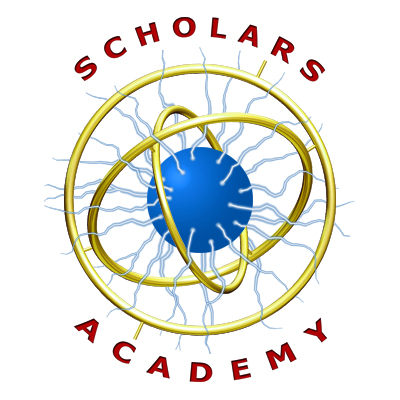 CV/PS Feedback FormThis form is to be completed by SA Faculty Mentors (FM) for each of their SA mentees.  FM:  After reviewing/discussing the CV and Personal Statement (PS), please complete and sign below.  Each mentee should send you their CV/PS with a request for an appointment to receive constructive feedback from you.SA Member:  After meeting with FM, submit this form to the SA Office; email corrected CV/PS to scholars@uhd.edu.  							Please circle one (5 being Great; 1 is Weak).Curriculum Vita				Appearance/ Neatness/Formatting		5	4	3	2	1		Spelling/Grammar				5	4	3	2	1	Order of attributes and dates			5	4	3	2	1	Length	and use of entire page(s)		5	4	3	2	1			Completeness (i.e. includes dates)		5	4	3	2	1	Overall Impression				5	4	3	2	1Personal Statement							Introduction & Transitions			5	4	3	2	1		Spelling/Grammar				5	4	3	2	1	Experiences/skills portrayed			5	4	3	2	1	Motivation & ‘Why’ question explained	5	4	3	2	1	Goals are clearly described			5	4	3	2	1	Overall Impression				5	4	3	2	1Please provide additional feedback/comments.______________________________________________________________________________________________________________________________________________________________________________________________________________________________________________________________________________________________________________________________________________________________________________________________________		   					Faculty Mentor Signature		DateSA Member:Faculty Mentor:Date of Review: